Vítání jara v BělokáchJe načase dát Zimě definitivně sbohem a přivítat Jaro. Půjdeme proto vynést starou Smrtku ze vsi, aby nám tu už nestrašila a nové mohlo znovu vyklíčit a vyrůst. Sejdeme se v sobotu 5.4. v 10.30 u obecního úřadu .S sebou bubínky, chrastítka a podobné.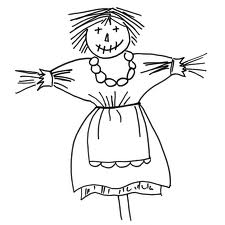 